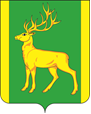 РОССИЙСКАЯ  ФЕДЕРАЦИЯИРКУТСКАЯ  ОБЛАСТЬАДМИНИСТРАЦИЯ МУНИЦИПАЛЬНОГО ОБРАЗОВАНИЯКУЙТУНСКИЙ РАЙОНПОСТАНОВЛЕНИЕ«11» мая 2023 года                                   р.п. Куйтун	                                          № 368-пО запрете купания в летний период 2023 года на водных объектах, расположенных на территории муниципального образования Куйтунский район, в необорудованных для этих целей местах В соответствии с Федеральным законом от 06.10.2003 года № 131-ФЗ «Об общих принципах организации местного самоуправления в Российской Федерации», Водного кодекса Российской Федерации от 03.06.2006 года № 74-ФЗ, постановления Правительства Иркутской области от 08.10.2009 года № 280/59-ПП «Об утверждении Правил охраны жизни людей на водных объектах в Иркутской области», руководствуясь статьями 37, 46 Устава муниципального образования Куйтунский район, администрация муниципального образования Куйтунский районП О С Т А Н О В Л Я Е Т: Установить запрет на купание в летний период 2023 года на водных объектах, расположенных на территории муниципального образования Куйтунский район, в необорудованных для этих целей местах.Рекомендовать главам городского и сельских поселений муниципального образования Куйтунский район обеспечить информирование населения об установлении запрета на купание путем размещения специальных информационных знаков, устанавливаемых вдоль берегов водных объектов и иными способами (путем размещения на официальных сайтах поселений и т.д.). Начальнику организационного отдела управления по правовым вопросам, работе с архивом и кадрами администрации муниципального образования Куйтунский район Чуйкиной И.В. опубликовать настоящее постановление в газете «Вестник Куйтунского района» и разместить в сетевом издании «Официальный сайт муниципального образования Куйтунский район» в информационно-телекоммуникационной сети «Интернет» куйтунскийрайон.рф Контроль за исполнением настоящего постановления оставляю за собой.Настоящее постановление вступает в силу со дня его подписания.Мэр муниципального образования                                                                   Куйтунский район                                                                                            А.А. Непомнящий 